Муниципальное бюджетное общеобразовательное учреждение«Лицей №26»ПРИКАЗ                                                                   № 39/1-ОД    от 30.11.2021г.г. СарапулО создании школьного спортивного клубаПРИКАЗЫВАЮ:Создать с 01.01.2022 г. на базе МБОУ «Лицей № 26» спортивный клуб «ОЛИМПИК».Контроль за исполнением настоящего приказа оставляю за собой. 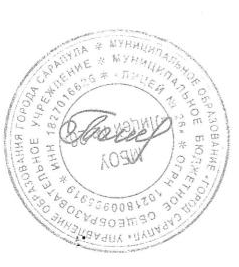 Директор                                                   Л.В. Томашова